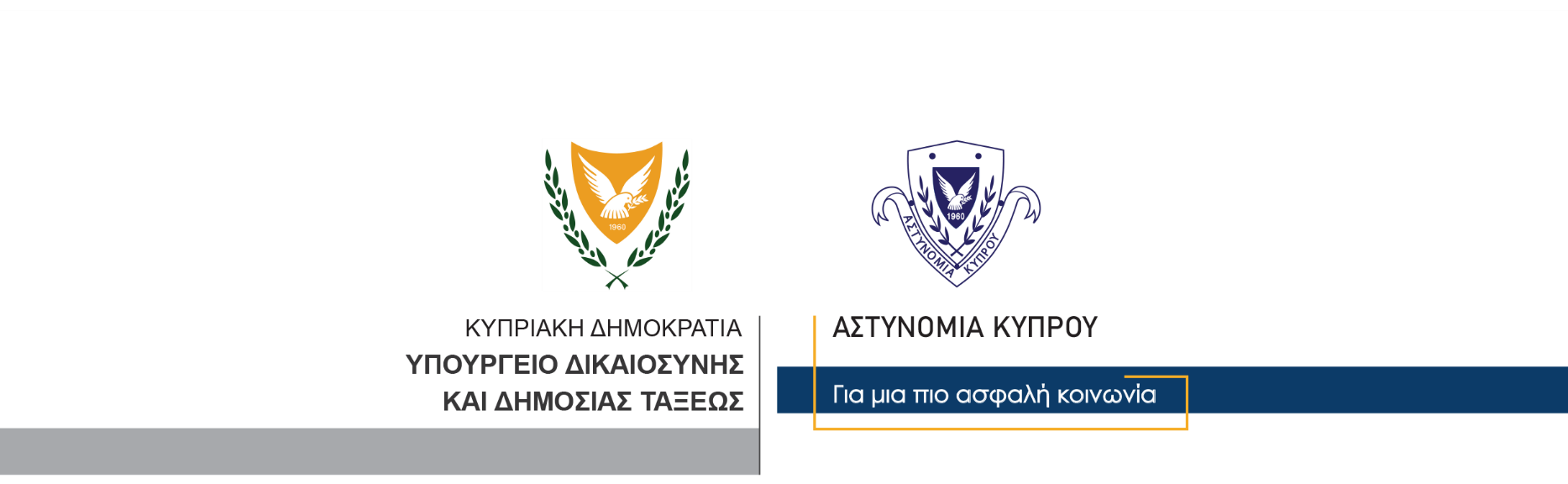 06 Οκτωβρίου, 2021                                                     Δελτίο Τύπου 6Αποτελέσματα τροχονομικών ελέγχων στην περιοχή ΜόρφουΣυνολικά 199 παραβάσεις τροχαίας διαπιστώθηκαν και καταγγέλθηκαν κατά τη διάρκεια επιχείρησης ελέγχων, που διενήργησαν σήμερα στην περιοχή Μόρφου, μέλη της Αστυνομίας.Η επιχείρηση ελέγχων, που άρχισε στις 6.00 το πρωί και διήρκησε μέχρι και τις 6.00 το απόγευμα της Τετάρτης, πραγματοποιήθηκε από το Τμήμα Τροχαίας Αρχηγείου, σε συνεργασία με το Τμήμα Τροχαίας της Αστυνομικής Διεύθυνσης Μόρφου.Από τις παραβάσεις που διαπιστώθηκαν και καταγγέλθηκαν, ξεχωρίζουν οι 85 καταγγελίες για παράβαση του ορίου ταχύτητας και οι 13 καταγγελίες για οδήγηση οχήματος χωρίς πιστοποιητικό καταλληλότητας – ΜΟΤ. Έγιναν επίσης 13 καταγγελίες για μη χρήση ζώνης ασφαλείας από επιβαίνοντες σε οχήματα και 12 καταγγελίες για χρήση κινητού τηλεφώνου από οδηγούς οχημάτων, ενώ έγιναν και 55 καταγγελίες για οδήγηση οχήματος χωρίς άδεια κυκλοφορίας.Οι έλεγχοι τροχαίας από την Αστυνομία συνεχίζονται καθημερινά, με στόχο την πρόληψη των οδικών συγκρούσεων, την καλλιέργεια οδικής συνείδησης και την αύξηση της ασφάλειας στο οδικό δίκτυο. 									       Κλάδος ΕπικοινωνίαςΥποδιεύθυνση Επικοινωνίας Δημοσίων Σχέσεων & Κοινωνικής Ευθύνης